чернігівська обласна державна адміністраціяуправління освіти і наукиПрограмаосвітянських заходів з нагоди 30-річчя незалежності України 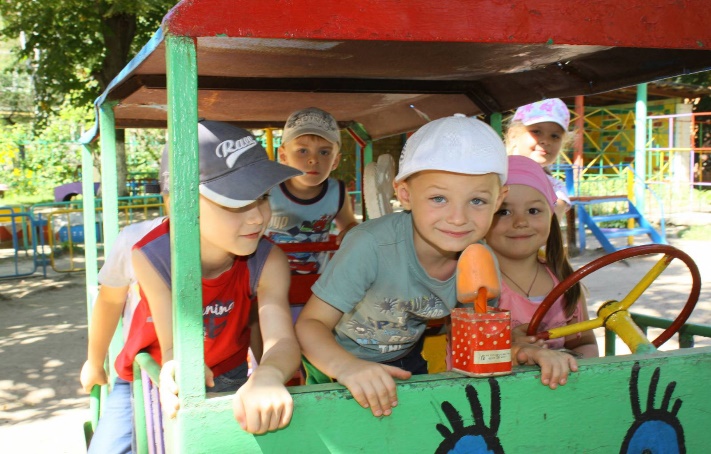 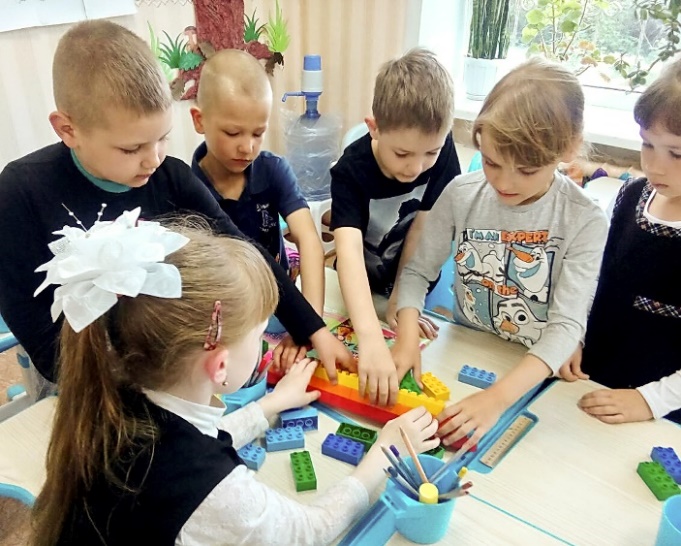 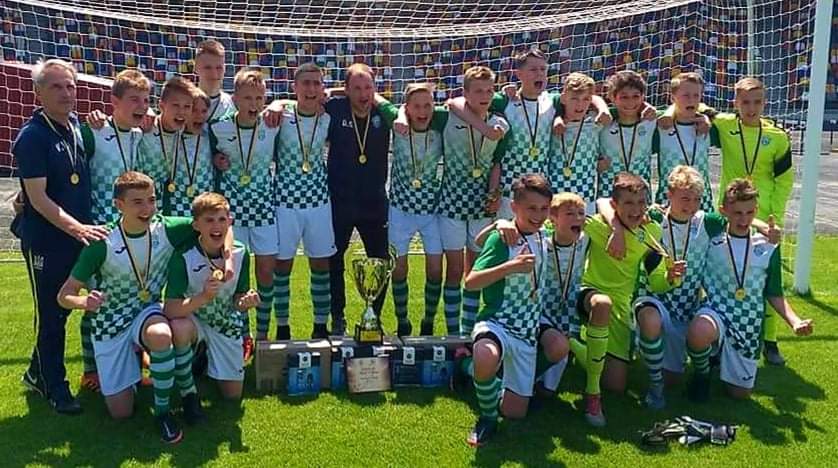 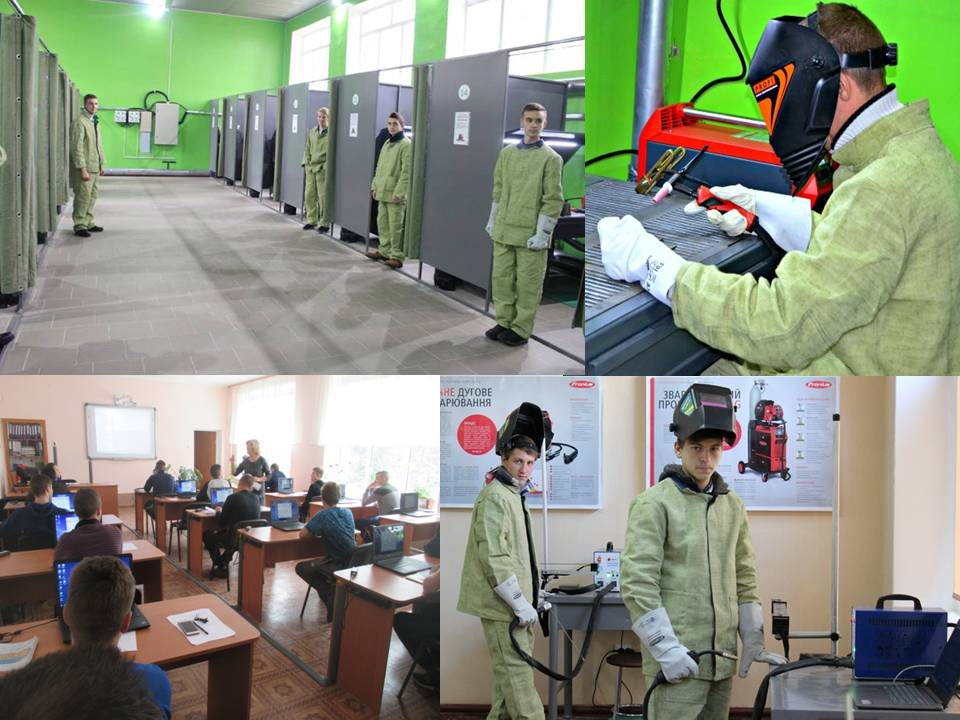 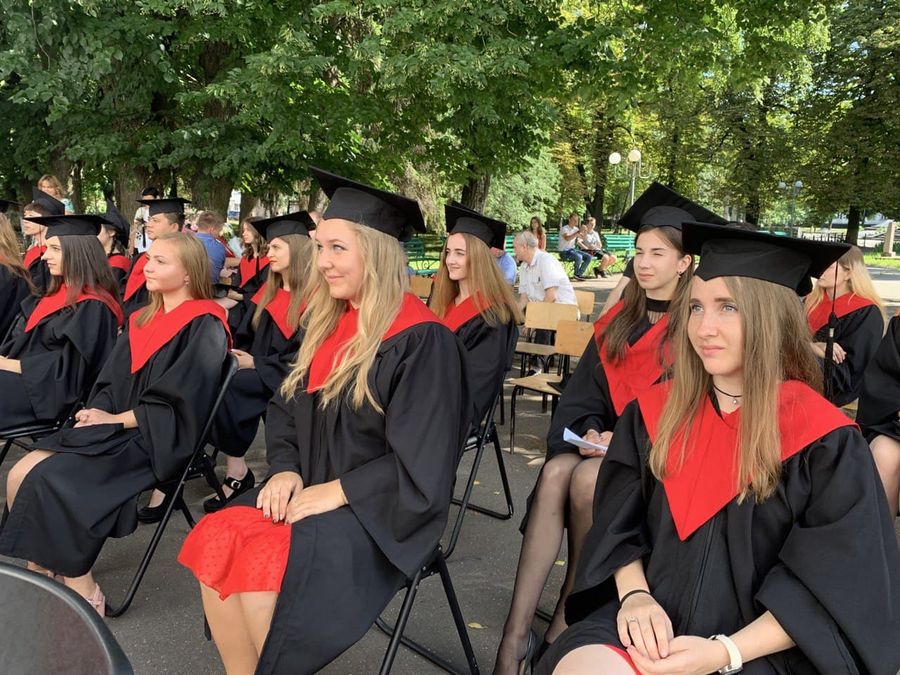 Серпень, 2021 рік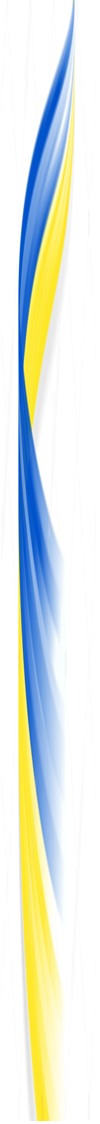 Алгоритм освітніх заходів з нагоди 30-річчя незалежності України17-25 серпня 2021 рокуВебінари для педагогічних працівників17-19 серпня 2021 року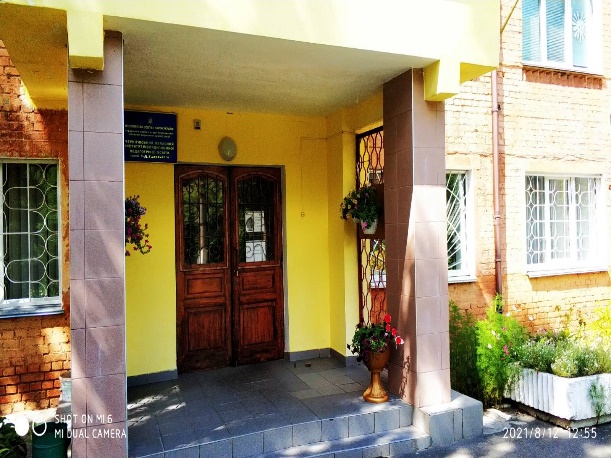 Місце проведення: Чернігівський обласний інститут післядипломної педагогічної освіти імені К.Д. Ушинського (в онлайн-режимі)Відповідальний: Анатолій ЗАЛІСЬКИЙ, ректор Чернігівського обласного інституту післядипломної педагогічної освіти імені К.Д.Ушинського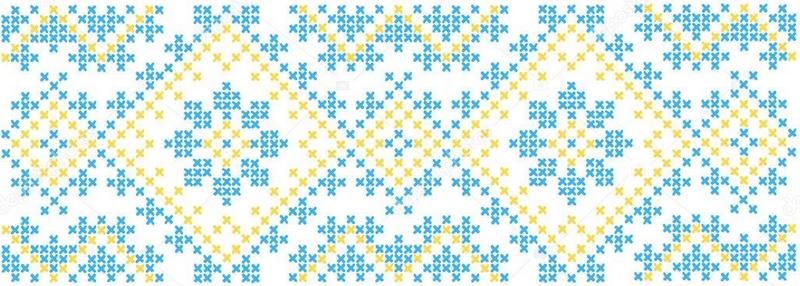 Стратегічна сесія «Інтелектуальна еліта нації»у рамках Всеукраїнського серпневого форуму «Освіта України 30 без бар’єрів: вектори якості та успіху17-19 серпня 2021 року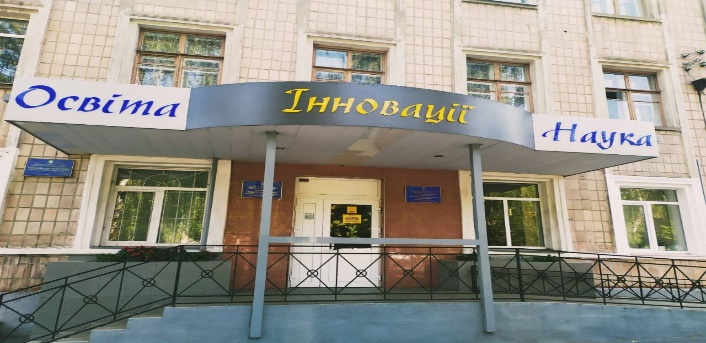 Місце проведення: Чернігівський обласний педагогічний ліцей для обдарованої сільської молоді (м.Чернігів, вул. Івана Мазепи, 4а)Відповідальні: Олена ІШУТІНА, Олена СОРОНОВИЧ, Ганна КОЛОМІЄЦЬ17 серпня 2021 рокуВсеукраїнський серпневий форум «Освіта України 30 без бар’єрів: вектори якості і успіху»19 серпня 2021 року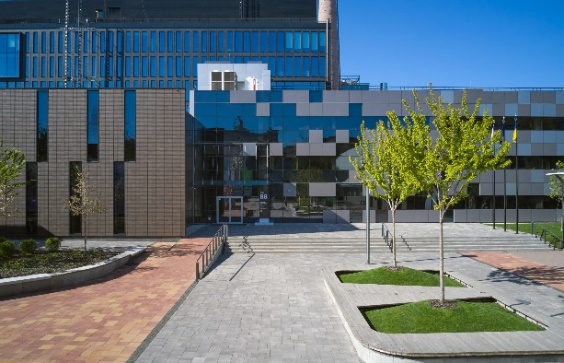 Місце проведення: інноваційний парк UNIT.City за адресою: м.Київ, вул.Дорогожицька, 3Початок заходу: о 09:30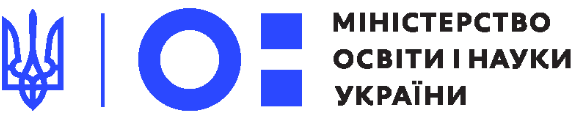 ПрограмаВсеукраїнського серпневого форуму«Освіта України 30 без бар’єрів: вектори якості та успіху»Дата проведення: 19 серпня 2021 рокуМісце проведення: Інноваційний парк UNIT.City (м. Київ, вул. Дорогожицька, 3)  Час проведення: 09:30 - 15:00Запрошені:Президент України; Голова Верховної Ради України; Прем’єр-міністр України; Перша леді України;Голова Комітету Верховної Ради України з питань освіти, науки та інновацій;  народні депутати України; керівники центральних органів виконавчої влади, НАПН УкраїниУчасники конференції:- заступники голів обласних, Київської міської державних адміністрацій;- керівники департаментів (управлінь) освіти і науки обласних, Київської міської державних адміністрацій та обласних центрів;- керівники закладів післядипломної педагогічної освіти;- ректори педагогічних університетів;- керівники управлінь Державної служби якості освіти в регіонах;- громадські організації;- представники учнівського самоврядуванняУкраїнська школа у просторі активної взаємодії. Співпраця з міжнародними партнерами «Нові горизонти міжнародного співробітництва»Панельні виступи: Сергій Бабак – Голова Комітету Верховної Ради України з питань освіти, науки та інноваційВасиль Кремень – президент Національної академії педагогічних наук УкраїниРуслан Гурак – Голова Державної служби якості освіти України                Ярко Лампіселка – керівник проєкту  «Фінська підтримка реформи української школи»  Ніколас Томас – директор Британської Ради в Україні ОбідЛокація:«Розвиток підприємництва та інформаційних технологій»Учасники: заступники голів обласних, Київської міської державних адміністраційВсеукраїнські стратегічні сесії у рамкахВсеукраїнського серпневого форуму «Освіта України 30 без бар’єрів: вектори якості та успіху19 серпня 2021 рокуУрочистості з нагоди 30-річчя незалежності України «Освіта Чернігівщини-30»20 серпня 2021 року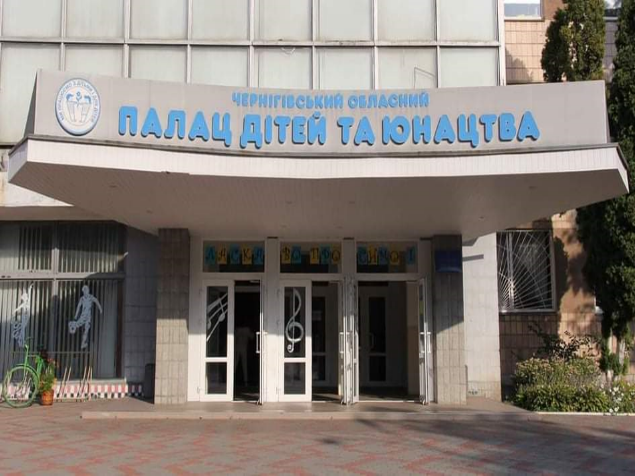 Місце проведення: Чернігівський обласний Палац дітей та юнацтва (проспект Перемоги, 112, м. Чернігів)Час проведення: 11:00-13:00Запрошені:представники Міністерства освіти і науки України;представники Чернігівської обласної державної адміністрації;представники Чернігівської обласної ради; представники управління Державної служби якості освіти у Чернігівській області;представники засобів масової інформації.Учасники:керівники місцевих органів управління освітою;керівники закладів загальної середньої, позашкільної, професійної (професійно-технічної) освіти;керівники закладів вищої, фахової передвищої освіти;представники Управління освіти і науки Чернігівської обласної державної адміністрації;представники Чернігівського обласного інституту післядипломної педагогічної освіти імені К.Д. Ушинського;голови структурних ланок Профспілки;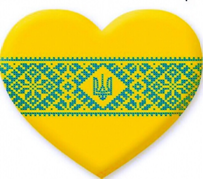 нагороджені.Всього: близько 200 учасниківАлгоритм проведення урочистостей з нагоди 30-річчя незалежності України«Освіта Чернігівщини-30»Семінар директорів центрів професійного розвитку педагогічних працівників, представників методичних служб, спеціалістів органів управління освітою місцевого самоврядування, які координують методичну роботу.25 серпня 2021 рокуМісце проведення: Чернігівський обласний інститут післядипломної педагогічної освіти імені К.Д. Ушинського (вул. Гоголя, 16), Початок: о 10:00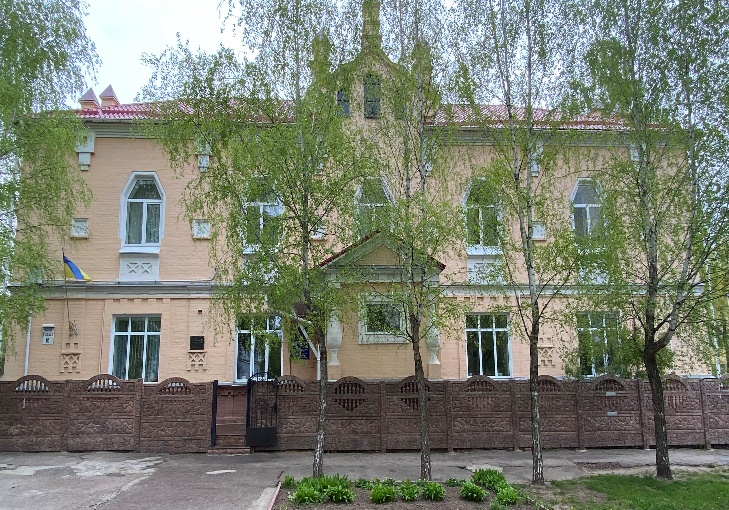 Відповідальний: Анатолій ЗАЛІСЬКИЙ, ректор Чернігівського обласного інституту післядипломної педагогічної освіти імені К.Д. УшинськогоРозвиток освітньо-виховного середовища регіону в контексті створення Нової української школиМикола Конопацький, начальник Управління освіти і науки Чернігівської облдержадміністраціїПартнерська взаємодія та координація діяльності центрів професійного розвитку педагогічних працівників обласних інститутів післядипломної педагогічної освітиАнатолій Заліський, ректор інституту, канд. філософ. наукПрофесійний розвиток керівника у контексті проєкту професійного стандарту професії «Керівник ЗЗСО»Інна Шульга, завідувач відділу керівних кадрів та координації діяльності методичних кабінетів (центрів)Актуальні проблеми дошкільної та початкової освіти: розвиток, перспективи та інновації у 2021/2022 навчальному роціВіктор Бурнос, завідувач відділу дошкільної та початкової освіти, Надія Жеребцова, методист відділу дошкільної та початкової освітиУпровадження Державного стандарту базової середньої освіти: вимоги до обов’язкових результатів навчання учнів у мовно-літературній освітній галузі (українська мова та література, іншомовна освіта)Євгенія Булгакова, методист відділу суспільно-гуманітарних дисциплін, Людмила Краснова, методист відділу суспільно-гуманітарних дисциплінДержавний стандарт базової середньої освіти. Модельні навчальні програмиГеннадій Ячний, завідувач відділу природничо-математичних дисциплін; Тетяна Фарбак, завідувач відділу суспільно-гуманітарних дисциплінАктуальні питання діяльності психологічної служби у 2021/2022 н.р.Олена Антоненко, директор навчально-методичного центру психологічної служби в системі освіти Чернігівської областіМетодичні засади професійного зростання педагогів, виховні практики: 2021/2022 навчальний рікОлена Злобіна, завідувач відділу виховної роботи і здорового способу життяОрганізація роботи з обдарованими учнямиІнна Вошкіна, завідувач відділу роботи з обдарованими учнямиСпівпраця ЦПР ПП з ресурсним центром підтримки інклюзивної освіти та ІРЦ. Актуальні питання впровадження та реалізації інклюзивного навчанняНаталія Кравченко, завідувач ресурсним центром підтримки інклюзивної освіти; Людмила Зленко, завідувач відділу інтернатних закладів та інклюзивного навчання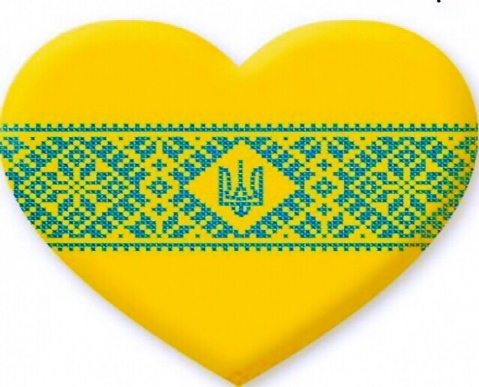 17-19 серпняВебінари для педагогічних працівників (за напрямками роботи).Місце проведення: Чернігівський обласний інститут післядипломної педагогічної освіти імені К.Д. Ушинського (в онлайн-режимі)17-19 серпняСтратегічна сесія «Інтелектуальна еліта нації» у рамках Всеукраїнського серпневого форуму «Освіта України 30 без бар’єрів: вектори якості та успіху.Місце проведення: Чернігівський обласний педагогічний ліцей для обдарованої сільської молоді (м.Чернігів, вул.Івана Мазепи, 4а)19 серпняВсеукраїнський серпневий форум «Освіта України 30 без бар’єрів: вектори якості та успіху».Місце проведення: інноваційний парк UNIT.City (м.Київ, вул.Дорогожицька,3), поч. о 09:3019 серпняВсеукраїнські стратегічні сесії у рамках Всеукраїнського серпневого форуму «Освіта України 30 без бар’єрів: вектори якості та успіху.Місце проведення: м.Київ, м.Біла Церква, м.Дніпро, м.Решетилівка (Полтавська область), м.Ужгород, м.Львів, м.Запоріжжя, м.Кропивницький, м.Миколаїв, м.Чернігів, м.Чернівці, Міжнародний дитячий центр «Артек» (с.Пуща-Водиця, Київська область)20 серпняУрочистості з нагоди 30-річчя незалежності України «Освіта Чернігівщини-30».Місце проведення:  Чернігівський обласний Палац дітей та юнацтва (м.Чернігів, проспект Перемоги, 112), поч. об 11:0025 серпняСемінар директорів центрів професійного розвитку педагогічних працівників, представників методичних служб, спеціалістів органів управління освітою місцевого самоврядування, які координують методичну роботу.Місце проведення: Чернігівський обласний інститут післядипломної педагогічної освіти імені К.Д. Ушинського (вул. Гоголя, 16), поч. о 10:00Дата проведенняУчасники заходуЧас проведення17 серпняконсультанти центрів професійного розвитку педагогічних працівників, представники методичних служб, спеціалісти органів управління освітою місцевого самоврядування, які координують питання виховної роботи, «Методичні засади професійного зростання педагогів, виховні практики: 2021/2022 навчальний рік»;09:0017 серпнядиректори (методисти) закладів позашкільної освіти «Методичні засади професійного зростання педагогів, виховні практики: 2021/2022 навчальний рік»;11:3017 серпняконсультанти центрів професійного розвитку педагогічних працівників, представники методичних служб, спеціалісти органів управління освітою місцевого самоврядування, які відповідають за навчання дітей з особливими освітніми потребами, директорів інклюзивно-ресурсних центрів «Інклюзивна освіта: рівні умови для всіх»;11:0017 серпняконсультанти центрів професійного розвитку педагогічних працівників, представники методичних служб, спеціалісти органів управління освітою місцевого самоврядування, які відповідають за питання загальної середньої освіти, керівники методичних об’єднань учителів (українська мова, література, зарубіжна література та мови нацменшин) «Актуальні питання викладання філологічних дисциплін у 2021-2022 навчальному році»;10:0018 серпняконсультанти центрів професійного розвитку педагогічних працівників, представники методичних служб, спеціалісти органів управління освітою місцевого самоврядування, які відповідають за питання загальної середньої освіти, керівники методичних об’єднань учителів (суспільні дисципліни) «Суспільні дисципліни в освітньому процесі закладів загальної середньої освіти у 2021/2022 н.р.»;09:0018 серпняконсультанти центрів професійного розвитку педагогічних працівників, представники методичних служб, спеціалісти органів управління освітою місцевого самоврядування, які відповідають за питання дошкільної та початкової освіти, директори пілотних шкіл з апробації Державного стандарту початкової освіти, керівники методичних об’єднань учителів початкових класів «Актуальні проблеми дошкільної та початкової освіти: розвиток, перспективи та інновації у 2021/2022 навчальному році»;11:3018 серпняконсультанти центрів професійного розвитку педагогічних працівників, представники методичних служб, спеціалісти органів управління освітою місцевого самоврядування, які відповідають за питання загальної середньої освіти, керівники методичних об’єднань учителів (іноземні мови) «Упровадження Державного стандарту базової середньої освіти: вимоги до обов’язкових результатів навчання учнів у мовно-літературній освітній галузі (іншомовна освіта)»;11:3018 серпняконсультанти центрів професійного розвитку педагогічних працівників, представники методичних служб, спеціалісти органів управління освітою місцевого самоврядування, які відповідають за питання загальної середньої освіти, керівники методичних об’єднань учителів (природничі дисципліни) «Актуальні питання викладання природничих дисциплін у 2021/2022 навчальному році»;14:3019 серпняпсихологи центрів професійного розвитку педагогічних працівників, представники методичних служб, спеціалісти органів управління освітою місцевого самоврядування, які відповідають за психологічну службу «Пріоритетні напрями діяльності психологічної служби у системі освіти на 2021/2022 навчальний рік»;09:0019 серпняконсультанти центрів професійного розвитку педагогічних працівників, представники методичних служб, спеціалісти органів управління освітою місцевого самоврядування, які відповідають за питання загальної середньої освіти, керівники методичних об’єднань учителів (математика) «Актуальні питання викладання математики у 2021/2022 навчальному році»;11:3019 серпняконсультанти центрів професійного розвитку педагогічних працівників, представники методичних служб, спеціалісти органів управління освітою місцевого самоврядування, які відповідають за питання загальної середньої освіти, керівники методичних об’єднань учителів (технологічні дисципліни (трудове навчання та інформатика) «Актуальні питання викладання технологічних дисциплін у 2021/2022 навчальному році»;14:3025 серпнядиректори центрів професійного розвитку педагогічних працівників, представники методичних служб, спеціалісти органів управління освітою місцевого самоврядування, які координують методичну роботу.10:00вул. Гоголя,  16,актова залаз 14.00 до 22.00Заїзд і реєстрація учасників програми, заселення. 18 серпня 2021 року18 серпня 2021 року07.00-07.40Сніданок.07.40-08.00Переїзд автобусами на агробіостанцію Чернігівського обласного педагогічного ліцею для обдарованої сільської молоді.08.00-09.00Лісова кава на фоні презентації агробіостанції Чернігівського обласного педагогічного ліцею для обдарованої сільської молоді як осередку науково-дослідної, екологоосвітньої та рекреаційної діяльності освітнього закладу.09.00-10.30«Земля Сіверська відкриває обійми гостям»: переїзд до смт Сосниця.10.30-12.00Екскурсія до музею О.Довженка.12.00-15.00Екодвіж на Десні: презентація літніх інтелектуальних шкіл як ефективної форми поєднання літнього відпочинку, інтенсивного духовного, інтелектуального розвитку і реалізації особистісного творчого потенціалу.Відпочинок, обід на природі.15.00-17.00Інтелектуальна мапа Чернігівщини. Переїзд до м. Чернігів.17.00-19.00Вільний час.19.00-21.00Святкова вечеря однодумців. Спілкування без обмежень «Face-to-face» (провул. Бакуринського, 18 а).21.00-22.30Костюмована екскурсія по вечірньому Чернігову.19 серпня 2021 року08.00-09.00Сніданок.09.30-10.00Півгодини здоров’я: інтерактив учасників і презентація авторської програми закладу «Ліцей у русі».10.30-13.00Участь у телемості з представниками освітянської спільноти України.Круглий стіл «Інтелект, Духовність, Здоров’я – грані успіху людини і держави» (Чернігівський обласний педагогічний ліцей для обдарованої сільської молоді, актова зала, вул. Івана Мазепи, 4а).13.00-14.00Серпневі плоди Форуму: локація «Інтелектуальна еліта нації» (головні думки, фото звіт, враження).14.00-15.00Feedback: «Плани на майбутній навчальний рік» (креативний простір Чернігівського обласного педагогічного ліцею для обдарованої сільської молоді).Після 15.00Від’їзд учасників форуму. Учасники форумуУчасники форумуШЕРСТЮК Жанна Володимирівназаступник голови Чернігівської обласної державної адміністраціїКОНОПАЦЬКИЙ Микола Анатолійовичначальник Управління освіти і науки Чернігівської обласної державної адміністраціїМАХАНЬКОВА Тетяна Михайлівнаначальник Управління Державної служби якості освіти у Чернігівській областіЗАЛІСЬКИЙ Анатолій Андрійовичректор Чернігівського обласного інституту післядипломної педагогічної освіти імені К.Д. УшинськогоБІЛОГУРА Василь Олексійовичначальник управління освіти Чернігівської міської радиСТРІЛЕЦЬ Світлана Іванівнав.о. ректора Національного університету «Чернігівський колегіум» імені Т.Г. ШевченкаТАРАСЕНКО Оксана Володимирівнав.о. ректора, перший проректор, проректор з науково-педагогічної роботи Ніжинського державного університету імені Миколи Гоголя09.30 – 10.30Реєстрація учасників форуму Кава-брейкРеєстрація учасників форуму Кава-брейк10.30 – 11.30 ГОЛОВНА ПАНЕЛЬНА  ПЛАТФОРМАВітальне слово Президента України Володимира ЗеленськогоВітальне слово Голови Верховної Ради України Дмитра РазумковаВітальне слово Прем’єр-міністра України Дениса ШмигаляВітальне слово Першої леді України Олени ЗеленськоїВиступ  Міністра освіти і науки України Сергія ШкарлетаТЕЛЕМІСТ (до 5 хвилин): 1. «Безпечна школа – безпечна країна»Місце проведення: Міжнародний дитячий центр «Артек» (Пуща-Водиця Оболонського району м. Києва)Учасники:  представники Міністерства охорони здоров’я України, Міністерства внутрішніх справ України, Міністерства охорони здоров’я України, Національної поліції України, Державної служби України з надзвичайних ситуацій, Моторного (транспортного) страхового бюро України, Управління  ювенальної превенції, Державної служби України з безпеки на транспорті, а також громадських організацій.2.  Молоді вчителі «Творці змін освітнього простору Нової української школи»Місце проведення: Музей науки Національного центру «Мала академія наук України» (ВДНГ, м. Київ, проспект Академіка Глушкова, 1П23). Учасники: молоді вчителі, студенти та викладачі педагогічних університетів і коледжів, представники AIESEC (міжнародна молодіжна некомерційна, неполітична, незалежна організація). 3. Локація Громадської організації  «Батьки  SOS»Секція для батьків «Путівник школою» Місце проведення: Освітня агенція міста Києва (пр-т Перемоги, 40)Учасники: члени громадської організації «Батьки  SOS».4. «Освіта національних меншин: виклики та можливості»Місце проведення: м. Ужгород, Закарпатська областьУчасники: представники від Закарпатської, Запорізької, Львівської, Одеської, Херсонської, Хмельницької, Чернівецької, Харківської, Дніпропетровської областей (від органу управління освітою та ІППО, які опікуються питаннями освіти корінних народів, національних меншин).Кава-брейкГОЛОВНА ПАНЕЛЬНА  ПЛАТФОРМАВітальне слово Президента України Володимира ЗеленськогоВітальне слово Голови Верховної Ради України Дмитра РазумковаВітальне слово Прем’єр-міністра України Дениса ШмигаляВітальне слово Першої леді України Олени ЗеленськоїВиступ  Міністра освіти і науки України Сергія ШкарлетаТЕЛЕМІСТ (до 5 хвилин): 1. «Безпечна школа – безпечна країна»Місце проведення: Міжнародний дитячий центр «Артек» (Пуща-Водиця Оболонського району м. Києва)Учасники:  представники Міністерства охорони здоров’я України, Міністерства внутрішніх справ України, Міністерства охорони здоров’я України, Національної поліції України, Державної служби України з надзвичайних ситуацій, Моторного (транспортного) страхового бюро України, Управління  ювенальної превенції, Державної служби України з безпеки на транспорті, а також громадських організацій.2.  Молоді вчителі «Творці змін освітнього простору Нової української школи»Місце проведення: Музей науки Національного центру «Мала академія наук України» (ВДНГ, м. Київ, проспект Академіка Глушкова, 1П23). Учасники: молоді вчителі, студенти та викладачі педагогічних університетів і коледжів, представники AIESEC (міжнародна молодіжна некомерційна, неполітична, незалежна організація). 3. Локація Громадської організації  «Батьки  SOS»Секція для батьків «Путівник школою» Місце проведення: Освітня агенція міста Києва (пр-т Перемоги, 40)Учасники: члени громадської організації «Батьки  SOS».4. «Освіта національних меншин: виклики та можливості»Місце проведення: м. Ужгород, Закарпатська областьУчасники: представники від Закарпатської, Запорізької, Львівської, Одеської, Херсонської, Хмельницької, Чернівецької, Харківської, Дніпропетровської областей (від органу управління освітою та ІППО, які опікуються питаннями освіти корінних народів, національних меншин).Кава-брейк12.00 – 13.0013.00 – 13.4513.45 – 14.4515.00 Від’їзд учасників форуму№Назва сесіїМісце проведенняУчасники сесії від областіПосада1«Безпечна школа - безпечна країна»Міжнародний дитячий центр «Артек»          (с. Пуща-Водиця, Київська область)--2.«Творці змін освітнього простору Нової української школи». Молоді вчителі з Першою леді УкраїниМузей науки Національного центру «Мала академія наук України» (ВДНГ, м. Київ, проспект Академіка Глушкова, 1П23).КоломійченкоАлінаАлібеківнавчитель початкових класів Чернігівської загальноосвітньої школи І ступеня № 25 Чернігівської міської ради Чернігівської області2.«Творці змін освітнього простору Нової української школи». Молоді вчителі з Першою леді УкраїниМузей науки Національного центру «Мала академія наук України» (ВДНГ, м. Київ, проспект Академіка Глушкова, 1П23).ОлійникСвітлана Сергіївнавчитель початкових класів Ніжинського навчально-виховного комплексу № 16 "Престиж" (гімназія - загальноосвітня школа І ступеня - дошкільний навчальний заклад) Ніжинської міської ради Чернігівської області3.Діалог лідерів учнівського самоврядування із Головою Верховної Ради України Дмитором Разумковим на тему актуальних питань реформи у галузі освітиЗала погоджувальних рад Верховної Ради УкраїниПрикотаДіана Сергіївнаучениця 10 класу Чернігівського колегіуму № 11 Чернігівської міської ради Чернігівської області3.Діалог лідерів учнівського самоврядування із Головою Верховної Ради України Дмитором Разумковим на тему актуальних питань реформи у галузі освітиЗала погоджувальних рад Верховної Ради УкраїниГрицьЄвгеній Віталійовичучень 10 класу Чернігівського ліцею № 32 Чернігівської міської ради Чернігівської області3.Діалог лідерів учнівського самоврядування із Головою Верховної Ради України Дмитором Разумковим на тему актуальних питань реформи у галузі освітиЗала погоджувальних рад Верховної Ради УкраїниМишаковаЯрослава Валеріївна(супроводжуюча особа)методист комунального позашкільного навчального закладу Чернігівського обласного Палацу дітей та юнацтва4.Локація Громадської організації «Батьки SOS» Секція для батьків «Путівник школою»Освітня агенція міста Києва (проспект Перемоги, 40)--5.«Школа для всіх, освіта - для мене»м. Біла Церква, Київська областьНіколаєва Марина Ігорівнадиректор комунальної установи «Інклюзивно-ресурсний центр» Новобілоуської сільської ради Чернігівського району Чернігівської області5.«Школа для всіх, освіта - для мене»м. Біла Церква, Київська областьКравченкоНаталія Борисівназавідувач ресурсного центру підтримки інклюзивної освіти Чернігівського обласного інституту післядипломної педагогічної освіти імені К.Д.Ушинського6.«Опорна школа - простір особистого зростання»м. ДніпроТонконогНаталія Василівнаначальник відділу освіти, сім’ї, молоді та спорту Носівської міської ради Чернігівської області6.«Опорна школа - простір особистого зростання»м. ДніпроКуїчОлена Миколаївнадиректор Носівського закладу загальної середньої освіти І-ІІІ ступенів № 57.«Результати реформи професійної освіти за рік: реалізація планів, нові підходи до професійної орієнтації та фінансування»«ДНЗ «Решетилівський професійний аграрний ліцей імені І.Г.Боровенського», (вул. Покровська, 81, м. Решетилівка, Полтавська область)ГріненкоВіктор Володимировичдиректор Навчально-методичного центру професійно-технічної освіти у Чернігівській області8.«Освіта національних меншин: виклики та можливості»м. Ужгород, Закарпатська область--9.«Реформа шкільного харчування: рівні відповідальності»м. Львів--10.«Нова українська школа: інноваційні виміри викладання, навчання та виховання»Національна академія педагогічних наук України, зал засідань президії, вулиця Січових стрільців 52А--11.«Дошкільна освіта для майбутнього: досягнення і перспективи»м. ЗапоріжжяЖеребцоваНадія Миколаївнаметодист відділу дошкільної та початкової освіти Чернігівського обласного інституту післядипломної освіти імені К.Д.Ушинського11.«Дошкільна освіта для майбутнього: досягнення і перспективи»м. ЗапоріжжяКупрій Валентина Іванівнадиректор дошкільного навчального закладу комбінованого типу № 25 Прилуцької міської ради12.«Стратегічна сесія з розвитку позашкільної освіти»м. КропивницькийЧмирОлена Петрівнадиректор Новгород – Сіверського Центру дитячої та юнацької творчості Новгород-Сіверської міської ради Чернігівської області13.«Цифрова трансформація шкільної освіти: від проблематики до рішень»м. Миколаїв--14.«Інтелектуальна еліта нації»Чернігівський обласний педагогічний ліцей для обдарованої сільської молоді Чернігівської обласної радиОлена СороновичГанна Коломієцьзаступник начальника Управління - начальник відділу загальної середньої та корекційної освітидиректор Чернігівського обласного педагогічного ліцею для обдарованої сільської молоді15.«Реформа освіти в умовах децентралізації. Якісна освіта для кожного»м. ЧернівціПузирнийСтаніслав Семеновичначальник відділу освіти Кіптівської сільської ради Чернігівської області15.«Реформа освіти в умовах децентралізації. Якісна освіта для кожного»м. ЧернівціВакуленкоЛюдмила Миколаївнадиректор Прогресівської загальноосвітньої школи І-ІІІ ступенів Кіптівської сільської ради Чернігівської області16.«Здорова нація - здорова Україна»м. Київ, НВК «Домінанта»--10:00-10:55Реєстрація учасників урочистостей11:00-12:00Офіційна частина урочистостейВідкриття заходу Микола Конопацький, начальник Управління освіти і науки Чернігівської обласної державної адміністрації«Україна 30: освіта і наука» Микола Конопацький, начальник Управління освіти і науки Чернігівської обласної державної адміністраціїВітальне слово та нагородженняВ’ячеслав Чаус, голова Чернігівської обласної державної адміністраціїВітальне слово та нагородженняНіна Лемеш, перший заступник голови Чернігівської обласної ради«Система освіти Чернігівщини: зміни та здобутки за роки незалежності України»Микола Конопацький, начальник Управління освіти і науки Чернігівської обласної державної адміністраціїПрезентація структури Національного технопарку з підвищення якості освітиПерегляд відеосюжету12:00-13:00Церемонія нагородження12:00-13:00Нагородження:педагогічних та науково-педагогічних працівників;учнів та студентів.